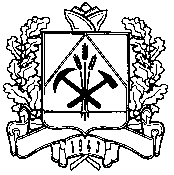 
ГЛАВНОЕ КОНТРОЛЬНОЕ УПРАВЛЕНИЕ КЕМЕРОВСКОЙ ОБЛАСТИПРИКАЗОт «18» _  июля  _ 2017 г. № 48-пО создании комиссии по соблюдению требований к служебному поведению государственных гражданских служащих Кемеровской областии урегулированию конфликта интересов в главном контрольном управлении Кемеровской области,утверждении ее состава и порядка работыВ соответствии с Федеральным законом от 27.07.2004 № 79-ФЗ                     «О государственной гражданской службе Российской Федерации», Федеральным законом от 25.12.2008 № 273-ФЗ «О противодействии коррупции», Законом Кемеровской области от 01.08.2005 №103-ОЗ                    «О государственных должностях Кемеровской области и государственной гражданской службе Кемеровской области», Законом Кемеровской области от 25.04.2007 № 57-ОЗ «О противодействии коррупции»п р и к а з ы в а ю:1. Создать комиссию по соблюдению требований к служебному поведению государственных гражданских служащих Кемеровской области и урегулированию конфликта интересов в главном контрольном управлении Кемеровской области и утвердить ее состав. 2. Утвердить прилагаемое Положение о порядке работы комиссии по соблюдению требований к служебному поведению государственных гражданских служащих Кемеровской области и урегулированию конфликта интересов в главном контрольном управлении Кемеровской области.3. Настоящий приказ подлежит опубликованию на сайте «Электронный бюллетень Коллегии Администрации Кемеровской области».4. Контроль за исполнением настоящего приказа оставляю за собой.Начальник главного управления					           С.А. ПоповаУтвержден приказомглавного контрольного управленияКемеровской областиот 18.07.2017 № 48-пСоставкомиссии по соблюдению требований  к служебному поведению государственных гражданских служащих Кемеровской областии урегулированию конфликта интересовв главном контрольном управлении Кемеровской областиУтвержден приказомглавного контрольного управленияКемеровской областиот 18.07.2017 № 48-пПоложениео комиссии по соблюдению требований к служебномуповедению государственных гражданских служащихКемеровской области и урегулированию конфликта интересовв главном контрольном управлении Кемеровской области1. Настоящим Положением определяется порядок формирования и деятельности комиссии по соблюдению требований к служебному поведению государственных гражданских служащих Кемеровской области и урегулированию конфликта интересов (далее - комиссия), образованной в главном контрольном управлении Кемеровской области, в соответствии с Федеральным законом «О противодействии коррупции».(в ред. Приказа от 06.03.2018 № 18-п)2. Комиссия в своей деятельности руководствуется Конституцией Российской Федерации, федеральными конституционными законами, федеральными законами, актами Президента Российской Федерации и Правительства Российской Федерации, законами и иными нормативными правовыми актами Кемеровской области, настоящим Положением.3. Основной задачей комиссии является содействие:1) в обеспечении соблюдения государственными гражданскими служащими Кемеровской области главного контрольного управления Кемеровской области (далее – государственные служащие) ограничений и запретов, требований о предотвращении или об урегулировании конфликта интересов, а также в обеспечении исполнения ими обязанностей, установленных Федеральным законом «О противодействии коррупции», другими законами (далее - требования к служебному поведению и (или) требования об урегулировании конфликта интересов);(в ред. Приказа от 06.03.2018 № 18-п)2) в осуществлении в главном контрольном управлении Кемеровской области (далее – главное управление) мер по предупреждению коррупции.4. Комиссия рассматривает:1) вопросы, связанные с соблюдением требований к служебному поведению и (или) требований об урегулировании конфликта интересов, в отношении гражданских служащих, замещающих должности государственной гражданской службы Кемеровской области (далее - должности гражданской службы) в главном управлении;2) письменные обращения граждан, замещавших должности гражданской службы, включенные в перечни, указанные в пункте 3-1     статьи 25 Закона Кемеровской области от 01.08.2005 №103-ОЗ                                  «О государственных должностях Кемеровской области и государственной гражданской службе Кемеровской области» (далее – Закон Кемеровской области от 01.08.2005 №103-ОЗ), о даче согласия на замещение на условиях трудового договора должности в организации и (или) на выполнение в данной организации работы (оказание данной организации услуг) на условиях гражданско-правового договора (гражданско-правовых договоров) в случаях, предусмотренных федеральными законами, если отдельные функции государственного управления данной организацией входили в должностные (служебные) обязанности гражданского служащего, до истечения двух лет со дня увольнения с гражданской службы.5. Комиссия образуется приказом главного управления, носящим нормативно – правовой характер. Указанным актом утверждаются состав комиссии и порядок ее работы.В состав комиссии входят председатель комиссии, его заместитель, назначаемый начальником главного управления из числа членов комиссии, замещающих должности гражданской службы в главном управлении, секретарь и члены комиссии. Все члены комиссии при принятии решений обладают равными правами. В отсутствие председателя комиссии его обязанности исполняет заместитель председателя комиссии.6. В состав комиссии входят:1) заместитель начальника главного управления (председатель комиссии), должностное лицо отдела правовой и кадровой работы, ответственное за работу по профилактике коррупционных и иных правонарушений (секретарь комиссии), гражданские служащие отдела правовой и кадровой работы, других подразделений главного управления, определяемые начальником главного управления;2) представитель управления кадров и государственной службы Администрации Кемеровской области;3) представитель отдела по профилактике коррупционных и иных правонарушений Администрации Кемеровской области (далее – уполномоченное структурное подразделение);4) представитель (представители) научных организаций и образовательных организаций среднего, высшего и дополнительного профессионального образования, деятельность которых связана с государственной службой.7. Начальник главного управления может принять решение о включении в состав комиссии:1) представителя общественного совета, образованного при главном контрольном управлении;2) представителя общественной организации ветеранов, созданной в главном контрольном управлении;3) представителя профсоюзной организации, действующей в установленном порядке в главном контрольном управлении.8. Лица, указанные в подпунктах 2, 3 и 4 пункта 6, в пункте 7, настоящего Положения, включаются в состав комиссии в установленном порядке по согласованию с управлением кадров и государственной службы Администрации Кемеровской области, с уполномоченным структурным подразделением, с научными организациями и образовательными организациями среднего, высшего и дополнительного профессионального образования, с общественным советом, образованным при главном контрольном управлении, с общественной организацией ветеранов, созданной в главном контрольном управлении, с профсоюзной организацией, действующей в установленном порядке в главном контрольном управлении, на основании запроса начальника главного управления. Согласование осуществляется в 10-дневный срок со дня получения запроса.9. Число членов комиссии, не замещающих должности гражданской службы в главном управлении, должно составлять не менее одной четверти от общего числа членов комиссии.10. Состав комиссии формируется таким образом, чтобы исключить возможность возникновения конфликта интересов, который мог бы повлиять на принимаемые комиссией решения.11. В заседаниях комиссии с правом совещательного голоса участвуют:1) непосредственный руководитель гражданского служащего, в отношении которого комиссией рассматривается вопрос о соблюдении требований к служебному поведению и (или) требований об урегулировании конфликта интересов, и определяемые председателем комиссии два гражданских служащих, замещающих в главном управлении должности гражданской службы, аналогичные должности, замещаемой гражданским служащим, в отношении которого комиссией рассматривается этот вопрос;2) другие гражданские служащие, замещающие должности гражданской службы в главном управлении; специалисты, которые могут дать пояснения по вопросам государственной службы и вопросам, рассматриваемым комиссией; должностные лица других государственных органов, органов местного самоуправления; представители заинтересованных организаций; представитель гражданского служащего, в отношении которого комиссией рассматривается вопрос о соблюдении требований к служебному поведению и (или) требований об урегулировании конфликта интересов, - по решению председателя комиссии, принимаемому в каждом конкретном случае отдельно не менее чем за три дня до дня заседания комиссии на основании ходатайства гражданского служащего, в отношении которого комиссией рассматривается этот вопрос, или любого члена комиссии.12. Заседание комиссии считается правомочным, если на нем присутствует не менее двух третей от общего числа членов комиссии. Проведение заседаний с участием только членов комиссии, замещающих должности гражданской службы в главном управлении, недопустимо.13. При возникновении прямой или косвенной личной заинтересованности члена комиссии, которая может привести к конфликту интересов при рассмотрении вопроса, включенного в повестку дня заседания комиссии, он обязан до начала заседания заявить об этом. В таком случае соответствующий член комиссии не принимает участия в рассмотрении указанного вопроса.14. Основаниями для проведения заседания комиссии являются:1) представление начальником главного управления в соответствии       с Положением о проверке достоверности и полноты сведений, представленных гражданами, претендующими на замещение должностей государственной гражданской службы Кемеровской области, и государственными гражданскими служащими Кемеровской области, и соблюдения государственными гражданскими служащими Кемеровской области требований к служебному поведению, являющимся приложением 6 к Закону Кемеровской области от 01.08.2005 №103-ОЗ, материалов проверки, свидетельствующих:о представлении гражданским служащим недостоверных или неполных сведений, предусмотренных подпунктом 1 пункта 1 указанного в настоящем подпункте Положения;о несоблюдении гражданским служащим требований к служебному поведению и (или) требований об урегулировании конфликта интересов;2) поступившее в главное управление:письменное обращение гражданина, замещавшего должность гражданской службы, включенную в перечни, указанные в пункте 3-1     статьи 25 Закона Кемеровской области от 01.08.2005 №103-ОЗ, о даче согласия на замещение на условиях трудового договора должности в организации и (или) на выполнение в данной организации работы (оказание данной организации услуг) на условиях гражданско-правового договора (гражданско-правовых договоров) в случаях, предусмотренных федеральными законами, если отдельные функции государственного управления данной организацией входили в должностные (служебные) обязанности гражданского служащего, до истечения двух лет со дня увольнения с гражданской службы;заявление гражданского служащего о невозможности по объективным причинам представить сведения о доходах, об имуществе и обязательствах имущественного характера своих супруги (супруга) и несовершеннолетних детей;заявление гражданского служащего о невозможности выполнить требования Федерального закона «О запрете отдельным категориям лиц открывать и иметь счета (вклады), хранить наличные денежные средства и ценности в иностранных банках, расположенных за пределами территории Российской Федерации, владеть и (или) пользоваться иностранными финансовыми инструментами» в связи с арестом, запретом распоряжения, наложенными компетентными органами иностранного государства в соответствии с законодательством данного иностранного государства, на территории которого находятся счета (вклады), осуществляется хранение наличных денежных средств и ценностей в иностранном банке и (или) имеются иностранные финансовые инструменты, или в связи с иными обстоятельствами, не зависящими от его воли или воли его супруги (супруга) и несовершеннолетних детей;уведомление гражданского служащего о возникновении личной заинтересованности при исполнении должностных обязанностей, которая приводит или может привести к конфликту интересов;3) представление начальника главного управления или любого члена комиссии, касающееся обеспечения соблюдения гражданским служащим требований к служебному поведению и (или) требований об урегулировании конфликта интересов либо осуществления в главном управлении мер по предупреждению коррупции;4) представление начальником главного управления материалов проверки, свидетельствующих о представлении гражданским служащим недостоверных или неполных сведений, предусмотренных частью 1 статьи 3 Федерального закона «О контроле за соответствием расходов лиц, замещающих государственные должности, и иных лиц их доходам»;5) поступившее в соответствии с частью 4 статьи 12 Федерального закона «О противодействии коррупции» и статьей 64.1 Трудового кодекса Российской Федерации в главное управление уведомление организации о заключении с гражданином, замещавшим должность гражданской службы, трудового или гражданско-правового договора на выполнение работ (оказание услуг), если отдельные функции государственного управления данной организацией входили в его должностные (служебные) обязанности, исполняемые во время замещения должности в главном управлении, при условии, что указанному гражданину комиссией ранее было отказано во вступлении в трудовые и гражданско-правовые отношения с данной организацией или что вопрос о даче согласия такому гражданину на замещение им должности в организации либо на выполнение им работы на условиях гражданско-правового договора в организации комиссией не рассматривался.15. Комиссия не рассматривает сообщения о преступлениях и административных правонарушениях, а также анонимные обращения, не проводит проверки по фактам нарушения служебной дисциплины.16. Письменное обращение, указанное в абзаце втором подпункта 2 пункта 14 настоящего Положения (далее - обращение), подается гражданином, замещавшим должность гражданской службы, в главное управление.В отделе правовой и кадровой работы главного управления осуществляется рассмотрение обращения, по результатам которого подготавливается мотивированное заключение по существу обращения. При подготовке указанного заключения отдел правовой и кадровой работы главного управления проводит собеседование с гражданином, представившим обращение, получает от него письменные пояснения, а начальник главного управления или его заместитель, специально на то уполномоченный, могут направлять в установленном порядке запросы в государственные органы, органы местного самоуправления и заинтересованные организации. Обращение, а также указанное заключение и другие материалы представляются председателю комиссии.Обращение рассматривается комиссией в течение 7 дней со дня поступления обращения в отдел правовой и кадровой работы главного управления. О принятом решении комиссия направляет гражданину письменное уведомление в течение одного рабочего дня и уведомляет его устно в течение 3 рабочих дней.17. Обращение, указанное в абзаце втором подпункта 2 пункта 14 настоящего Положения, может быть подано гражданским служащим, планирующим свое увольнение с гражданской службы, и подлежит рассмотрению комиссией в соответствии с настоящим Положением.18. Уведомление, указанное в подпункте 5 пункта 14 настоящего Положения, рассматривается отделом правовой и кадровой работы главного управления, которым осуществляется подготовка мотивированного заключения о соблюдении гражданином, замещавшим должность гражданской службы в главном управлении, требований статьи 12 Федерального закона «О противодействии коррупции».19. Уведомление, указанное в абзаце пятом подпункта 2 пункта 14 настоящего Положения, рассматривается отделом правовой и кадровой работы главного управления, которым осуществляется подготовка мотивированного заключения по результатам рассмотрения уведомления.20. При подготовке мотивированного заключения по результатам рассмотрения уведомлений, указанных в абзаце пятом подпункта 2 и подпункте 5 пункта 14 настоящего Положения, должностные лица отдела правовой и кадровой работы главного управления имеют право проводить собеседование с гражданским служащим, представившим уведомление, получать от него письменные пояснения, а начальник главного управления или его заместитель, специально на то уполномоченный, могут направлять в установленном порядке запросы в государственные органы, органы местного самоуправления и заинтересованные организации. Уведомление, а также заключение и другие материалы в течение 7 рабочих дней со дня поступления уведомления представляются председателю комиссии. В случае направления запросов уведомление, а также заключение и другие материалы представляются председателю комиссии в течение 45 дней со дня поступления уведомления. Указанный срок может быть продлен, но не более чем на 30 дней.20-1. Мотивированные заключения, предусмотренные пунктами 16, 18 и 19 настоящего Положения, должны содержать:1) информацию, изложенную в обращениях или уведомлениях, указанных в абзацах втором и пятом подпункта 2 и подпункте 5 пункта 14 настоящего Положения;2) информацию, полученную от государственных органов, органов местного самоуправления и заинтересованных организаций на основании запросов;3) мотивированный вывод по результатам предварительного рассмотрения обращений и уведомлений, указанных в абзацах втором и пятом подпункта 2 и подпункте 5 пункта 14 настоящего Положения, а также рекомендации для принятия одного из решений в соответствии с пунктами 30, 34 и 37 настоящего Положения или иного решения.(Пункт 20-1 введен Приказом от 06.03.2018 № 18-п)21. Председатель комиссии при поступлении к нему информации, содержащей основания для проведения заседания комиссии:1) в 10-дневный срок назначает дату заседания комиссии. При этом дата заседания комиссии не может быть назначена позднее 20 дней со дня поступления указанной информации, за исключением случаев, предусмотренных пунктами 16, 22 и 23 настоящего Положения. Указанные сроки не распространяются на рассмотрение обращения, указанного в абзаце втором подпункта 2 пункта 14 настоящего Положения, порядок и сроки рассмотрения которого установлены пунктом 16 настоящего Положения;2) организует ознакомление гражданского служащего, в отношении которого комиссией рассматривается вопрос о соблюдении требований к служебному поведению и (или) требований об урегулировании конфликта интересов, его представителя, членов комиссии и других лиц, участвующих в заседании комиссии, с информацией, поступившей в главное управление, уполномоченное структурное подразделение, и с результатами ее проверки;3) рассматривает ходатайства о приглашении на заседание комиссии лиц, указанных в подпункте 2 пункта 11 настоящего Положения, принимает решение об их удовлетворении (об отказе в удовлетворении) и о рассмотрении (об отказе в рассмотрении) в ходе заседания комиссии дополнительных материалов;4) организует уведомление гражданина, замещавшего должность гражданской службы, включенную в перечни, указанные в пункте 3-1     статьи 25 Закона Кемеровской области от 01.08.2005 №103-ОЗ, обратившегося в комиссию с заявлением о даче согласия на замещение на условиях трудового договора должности в организации и (или) на выполнение работы (оказание данной организации услуги) на условиях гражданско-правового договора (гражданско-правовых договоров) в случаях, предусмотренных федеральными законами, если отдельные функции по государственному управлению этой организацией входили в должностные (служебные) обязанности гражданского служащего, о дате, времени и месте рассмотрения его обращения.22. Заседание комиссии по рассмотрению заявлений, указанных в абзацах третьем и четвертом подпункта 2 пункта 14 настоящего Положения, как правило, проводится не позднее одного месяца со дня истечения срока, установленного для представления сведений о доходах, об имуществе и обязательствах имущественного характера.23. Уведомление, указанное в подпункте 5 пункта 14 настоящего Положения, как правило, рассматривается на очередном (плановом) заседании комиссии.24. Заседание комиссии проводится, как правило, в присутствии гражданского служащего, в отношении которого рассматривается вопрос о соблюдении требований к служебному поведению и (или) требований об урегулировании конфликта интересов; гражданина, замещавшего должность гражданской службы, включенную в перечни, указанные в пункте 3-1    статьи 25 Закона Кемеровской области от 01.08.2005 №103-ОЗ. О намерении лично присутствовать на заседании комиссии гражданский служащий или гражданин указывает в обращении, заявлении или уведомлении, представляемых в соответствии с подпунктом 2 пункта 14 настоящего Положения.25. Заседания комиссии могут проводиться в отсутствие гражданского служащего или гражданина в случае:1) если в обращении, заявлении или уведомлении, предусмотренных подпунктом 2 пункта 14 настоящего Положения, не содержится указания о намерении гражданского служащего или гражданина лично присутствовать на заседании комиссии;2) если гражданский служащий или гражданин, намеревающиеся лично присутствовать на заседании комиссии и надлежащим образом извещенные о времени и месте его проведения, не явились на заседание комиссии.26. На заседании комиссии заслушиваются пояснения гражданского служащего или гражданина, замещавшего должность гражданской службы в главном управлении (с их согласия), и иных лиц, рассматриваются материалы по существу вынесенных на данное заседание вопросов, а также дополнительные материалы.27. Члены комиссии и лица, участвовавшие в ее заседании, не вправе разглашать сведения, ставшие им известными в ходе работы комиссии.28. По итогам рассмотрения вопроса, указанного в абзаце втором подпункта 1 пункта 14 настоящего Положения, комиссия принимает одно из следующих решений:1) установить, что сведения, представленные гражданским служащим в соответствии с подпунктом 1 пункта 1 Положения о проверке достоверности и полноты сведений, представленных гражданами, претендующими на замещение должностей государственной гражданской службы Кемеровской области, и государственными гражданскими служащими Кемеровской области, и соблюдения государственными гражданскими служащими Кемеровской области требований к служебному поведению, являющегося приложением 6 к Закону Кемеровской области от 01.08.2005 №103-ОЗ, являются достоверными и полными;2) установить, что сведения, представленные гражданским служащим в соответствии с подпунктом 1 пункта 1 Положения о проверке достоверности и полноты сведений, представленных гражданами, претендующими на замещение должностей государственной гражданской службы Кемеровской области, и государственными гражданскими служащими Кемеровской области, и соблюдения государственными гражданскими служащими Кемеровской области требований к служебному поведению, являющегося приложением 6 к Закону Кемеровской области от 01.08.2005 №103-ОЗ, являются недостоверными и (или) неполными. В этом случае комиссия рекомендует начальнику главного управления применить к гражданскому служащему конкретную меру ответственности.29. По итогам рассмотрения вопроса, указанного в абзаце третьем подпункта 1 пункта 14 настоящего Положения, комиссия принимает одно из следующих решений:1) установить, что гражданский служащий соблюдал требования к служебному поведению и (или) требования об урегулировании конфликта интересов;2) установить, что гражданский служащий не соблюдал требования к служебному поведению и (или) требования об урегулировании конфликта интересов. В этом случае комиссия рекомендует начальнику главного управления указать гражданскому служащему на недопустимость нарушения требований к служебному поведению и (или) требований об урегулировании конфликта интересов либо применить к нему конкретную меру ответственности.30. По итогам рассмотрения вопроса, указанного в абзаце втором подпункта 2 пункта 14 настоящего Положения, комиссия принимает одно из следующих решений:1) дать гражданину согласие на замещение должности в организации либо на выполнение работы на условиях гражданско-правового договора в организации, если отдельные функции по государственному управлению этой организацией входили в его должностные (служебные) обязанности;2) отказать гражданину в замещении должности в организации либо в выполнении работы на условиях гражданско-правового договора в организации, если отдельные функции по государственному управлению этой организацией входили в его должностные (служебные) обязанности, и мотивировать свой отказ.31. По итогам рассмотрения вопроса, указанного в абзаце третьем подпункта 2 пункта 14 настоящего Положения, комиссия принимает одно из следующих решений:1) признать, что причина непредставления гражданским служащим сведений о доходах, об имуществе и обязательствах имущественного характера своих супруги (супруга) и несовершеннолетних детей является объективной и уважительной;2) признать, что причина непредставления гражданским служащим сведений о доходах, об имуществе и обязательствах имущественного характера своих супруги (супруга) и несовершеннолетних детей не является уважительной. В этом случае комиссия рекомендует гражданскому служащему принять меры по представлению указанных сведений;3) признать, что причина непредставления гражданским служащим сведений о доходах, об имуществе и обязательствах имущественного характера своих супруги (супруга) и несовершеннолетних детей необъективна и является способом уклонения от представления указанных сведений. В этом случае комиссия рекомендует начальнику главного управления применить к гражданскому служащему конкретную меру ответственности.32. По итогам рассмотрения вопроса, указанного в подпункте 4      пункта 14 настоящего Положения, комиссия принимает одно из следующих решений:1) признать, что сведения, представленные гражданским служащим в соответствии с Федеральным законом «О контроле за соответствием расходов лиц, замещающих государственные должности, и иных лиц их доходам», являются достоверными и полными;2) признать, что сведения, представленные гражданским служащим в соответствии с Федеральным законом «О контроле за соответствием расходов лиц, замещающих государственные должности, и иных лиц их доходам», являются недостоверными и (или) неполными. В этом случае комиссия рекомендует начальнику главного управления применить к гражданскому служащему конкретную меру ответственности и (или) направить материалы, полученные в результате осуществления контроля за расходами, в органы прокуратуры и (или) иные государственные органы в соответствии с их компетенцией.33. По итогам рассмотрения вопроса, указанного в абзаце четвертом подпункта 2 пункта 14 настоящего Положения, комиссия принимает одно из следующих решений:1) признать, что обстоятельства, препятствующие выполнению требований Федерального закона «О запрете отдельным категориям лиц открывать и иметь счета (вклады), хранить наличные денежные средства и ценности в иностранных банках, расположенных за пределами территории Российской Федерации, владеть и (или) пользоваться иностранными финансовыми инструментами», являются объективными и уважительными;2) признать, что обстоятельства, препятствующие выполнению требований Федерального закона «О запрете отдельным категориям лиц открывать и иметь счета (вклады), хранить наличные денежные средства и ценности в иностранных банках, расположенных за пределами территории Российской Федерации, владеть и (или) пользоваться иностранными финансовыми инструментами», не являются объективными и уважительными. В этом случае комиссия рекомендует начальнику главного управления применить к гражданскому служащему конкретную меру ответственности.34. По итогам рассмотрения вопроса, указанного в абзаце пятом подпункта 2 пункта 14 настоящего Положения, комиссия принимает одно из следующих решений:1) признать, что при исполнении гражданским служащим должностных обязанностей конфликт интересов отсутствует;2) признать, что при исполнении гражданским служащим должностных обязанностей личная заинтересованность приводит или может привести к возникновению конфликта интересов. В этом случае комиссия рекомендует гражданскому служащему и (или) начальнику главного управления принять меры по урегулированию конфликта интересов или по недопущению его возникновения;3) признать, что гражданский служащий не соблюдал требования об урегулировании конфликта интересов. В этом случае комиссия рекомендует начальнику главного управления применить к гражданскому служащему конкретную меру ответственности.35. По итогам рассмотрения вопросов, указанных в подпунктах 1, 2, 4 и 5 пункта 14 настоящего Положения, и при наличии к тому оснований комиссия может принять иное решение, чем это предусмотрено пунктами 28 - 34 и 37 настоящего Положения. Основания и мотивы принятия такого решения должны быть отражены в протоколе заседания комиссии.36. По итогам рассмотрения вопроса, предусмотренного подпунктом 3 пункта 14 настоящего Положения, комиссия принимает соответствующее решение.37. По итогам рассмотрения вопроса, указанного в подпункте 5     пункта 14 настоящего Положения, комиссия принимает в отношении гражданина, замещавшего должность гражданской службы в главном управлении, одно из следующих решений:1) дать согласие на замещение им должности в организации либо на выполнение работы на условиях гражданско-правового договора в организации, если отдельные функции по государственному управлению этой организацией входили в его должностные (служебные) обязанности;2) установить, что замещение им на условиях трудового договора должности в организации и (или) выполнение в организации работ (оказание услуг) нарушают требования статьи 12 Федерального закона                         «О противодействии коррупции». В этом случае комиссия рекомендует начальнику главного управления проинформировать об указанных обстоятельствах органы прокуратуры и уведомившую организацию.38. Для исполнения решений комиссии могут быть подготовлены проекты нормативных правовых актов главного управления, решений или поручений начальника главного управления, которые в установленном порядке представляются на рассмотрение начальнику главного управления.39. Решения комиссии по вопросам, указанным в пункте 14 настоящего Положения, принимаются тайным голосованием (если комиссия не примет иное решение) простым большинством голосов присутствующих на заседании членов комиссии.40. Решения комиссии оформляются протоколами, которые подписывают члены комиссии, принимавшие участие в ее заседании. Решения комиссии, за исключением решения, принимаемого по итогам рассмотрения вопроса, указанного в абзаце втором подпункта 2 пункта 14 настоящего Положения, носят рекомендательный характер. Решение, принимаемое по итогам рассмотрения вопроса, указанного в абзаце втором подпункта 2 пункта 14 настоящего Положения, носит обязательный характер.41. В протоколе заседания комиссии указываются:1) дата заседания комиссии, фамилии, имена, отчества членов комиссии и других лиц, присутствующих на заседании;2) формулировка каждого из рассматриваемых на заседании комиссии вопросов с указанием фамилии, имени, отчества, должности гражданского служащего, в отношении которого рассматривается вопрос о соблюдении требований к служебному поведению и (или) требований об урегулировании конфликта интересов;3) предъявляемые к гражданскому служащему претензии, материалы, на которых они основываются;4) содержание пояснений гражданского служащего и других лиц по существу предъявляемых претензий;5) фамилии, имена, отчества выступивших на заседании лиц и краткое изложение их выступлений;6) источник информации, содержащей основания для проведения заседания комиссии, дата поступления информации в главное управление;7) другие сведения;8) результаты голосования;9) решение и обоснование его принятия.42. Член комиссии, не согласный с ее решением, вправе в письменной форме изложить свое мнение, которое подлежит обязательному приобщению к протоколу заседания комиссии и с которым должен быть ознакомлен гражданский служащий.43. Копии протокола заседания комиссии в 7-дневный срок со дня заседания направляются начальнику главного управления, полностью или в виде выписок из него - гражданскому служащему, а также по решению комиссии - иным заинтересованным лицам.44. Начальник главного управления обязан рассмотреть протокол заседания комиссии и вправе учесть в пределах своей компетенции содержащиеся в нем рекомендации при принятии решения о применении к гражданскому служащему мер ответственности, предусмотренных нормативными правовыми актами Российской Федерации, а также рекомендации по иным вопросам организации противодействия коррупции. О рассмотрении рекомендаций комиссии и принятом решении начальник главного управления в письменной форме уведомляет комиссию в месячный срок со дня поступления к нему протокола заседания комиссии. Решение начальника главного управления оглашается на ближайшем заседании комиссии и принимается к сведению без обсуждения.45. В случае установления комиссией признаков дисциплинарного проступка в действиях (бездействии) гражданского служащего информация об этом представляется начальнику главного управления для решения вопроса о применении к гражданскому служащему мер ответственности, предусмотренных нормативными правовыми актами Российской Федерации.46. В случае установления комиссией факта совершения гражданским служащим действия (факта бездействия), содержащего признаки административного правонарушения или состава преступления, председатель комиссии обязан передать информацию о совершении указанного действия (бездействии) и подтверждающие такой факт документы в правоприменительные органы в 3-дневный срок, а при необходимости - немедленно.47. Копия протокола заседания комиссии или выписка из него приобщается к личному делу гражданского служащего, в отношении которого рассмотрен вопрос о соблюдении требований к служебному поведению и (или) требований об урегулировании конфликта интересов.48. Организационно-техническое и документационное обеспечение деятельности комиссии, а также информирование членов комиссии о вопросах, включенных в повестку дня, о дате, времени и месте проведения заседания, ознакомление членов комиссии с материалами, представляемыми для обсуждения на заседании комиссии, осуществляются отделом правовой и кадровой работы главного управления.__________________________________________________________________Председатель комиссии:Председатель комиссии:Москотов А.И.- заместитель начальника главного управления - начальник отдела контроля в сфере закупокЗаместитель председателя:Заместитель председателя:Неробова А.А.- начальник отдела правовой и кадровой работыСекретарь комиссии:Секретарь комиссии:Кругликов С.С.- заместитель начальника отдела правовой и кадровой работыЧлены комиссии:Члены комиссии:Тонышева Л.А..- заместитель начальника главного управления - начальник отдела государственного финансового контроля- представитель управления кадров и государственной службы Администрации Кемеровской области (по согласованию)- представитель отдела по профилактике коррупционных и иных правонарушений Администрации Кемеровской области (по согласованию)- представитель (представители) научных организаций и образовательных организаций среднего, высшего и дополнительного профессионального образования, деятельность которых связана с государственной службой       (по согласованию)- представитель общественного совета, образованного при главном контрольном управлении (по согласованию)- представитель управления кадров и государственной службы Администрации Кемеровской области (по согласованию)- представитель отдела по профилактике коррупционных и иных правонарушений Администрации Кемеровской области (по согласованию)- представитель (представители) научных организаций и образовательных организаций среднего, высшего и дополнительного профессионального образования, деятельность которых связана с государственной службой       (по согласованию)- представитель общественного совета, образованного при главном контрольном управлении (по согласованию)